SignaturesAction Plan for LearningAction Plan for Learning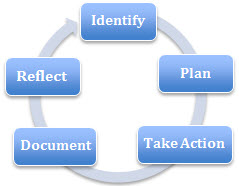 School Name:      Ranch Park ElementarySchool Context Link: IntellectualSchool Goal:  School Year: 2017-2018Goal / Inquiry Student learningTo increase student achievement in Literacy with a focus on writing conventionsRationale1-3 reasons for choosing goalAfter reviewing our former literacy goal and recognizing the growth and success, staff recommended our focus should now be directed towards writing, in particular writing conventions References and sources to support actionsAdrienne Gear, Writing Power6 + 1 Traits of WritingTrait Cratehttps://curriculum.gov.bc.ca/competencieshttps://curriculum.gov.bc.ca/curriculum/whats-new/english-language-artsBackup DocumentationPlanned ActionsContinuing practices working well (1-3)What will we do differently? (1-3)How will we provide for staff development and collaboration?How will we involve parents?How will we involve students?How will we monitor progress and adjust actions?Early Intervention Implementation of RTI model to support learners at all levelsClass Review Model (revisited each term and used as overview)Re-organization of learning support (in-class and pull-out) based on student assessments and needs (each term) of writing with the classroom and student services teachers Continue exploring team teachingHost and post Writer’s Workshops (strategies) for parents to support students at home and in schoolA staff member, department head, has taken on the role as champion to:Promote and enhance the Writing Power program through mentoring, team teaching, coaching, observation and lesson/unit plan development.Provide teachers with support with use of current assessment practices and criteriaProvide students writing opportunities and teach strategies Provide professional development for staff during staff meetings and collaborative sessionsResearch Apps and programs for the new iPads we receivedBackup DocumentationDocumentation of learningKey evidence of changeHow did your actions make a difference? Choose 1-3 pieces of evidence to demonstrate the impact your actions have had on student learning to meet your goal. Documentation could include video, survey results, performance standard data, anecdotal evidence, work samples, etc.Class Review Term SummariesFSA Scores in Reading, Writing and NumeracySchool Wide Writes in Fall and SpringTeacher Observation and assessmentClassroom Assessment Based on Teacher JudgementStudent exemplarsFreshgradeBackup DocumentationSchool Community Engagement ProcessHow did you engage parents, teachers, students & support staff in developing your APL?How did you share your APL goals with parents, teachers, students & support staff?Engagement: Staff reviewed current APL on a Pro D Day and agreed to change our goal and focus for the next school year. Parent community also agreed upon changing the goal.Sharing of Goal: Consistent referrals to goal during staff meetings and pro d days. Goal is posted on school web site and shared in our beginning of the year newsletter. Parent participation during student-led conferencesWeekly newsletter will include writing strategiesBackup DocumentationReflection HighlightsWhere are we now?What are some patterns emerging?What surprised you?What conclusions / inferences might you draw?How does this inform potential next steps?Presently: Year 3 of Literacy as a Goal. Change in focus to writing (conventions)We will continue to work on developing a common language from kindergarten to grade 5 Common language is being developed with staff and students Continue with same format (resource, framework) next yearBackup DocumentationSchool Name:  Ranch ParkSchool Goal:  School Year:  2016-2017TitleNameSignaturePrincipalMr. D. HutchinsonAssistant SuperintendentMr. G. ShongPrint this page, have it signed by Principal & Assistant Superintendent, scan it and attach it here